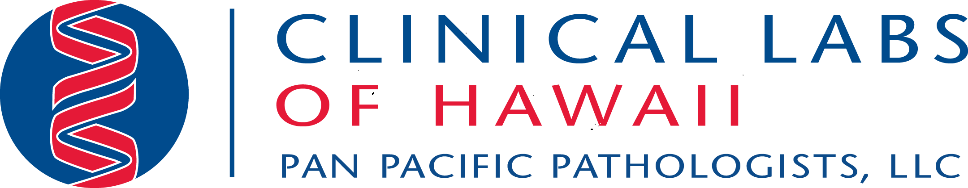 Clinical Laboratories of Hawaii/Pan Pacific Pathologists is seeking a full-time forensic pathologist for our office in Maui County, Hawaii.This position is on the island of Maui, Hawaii, serving a population of approximately 160,000 residents and a large population of annual tourists.  The office currently performs an average of 270-300 postmortem examinations per year (including autopsies and external examinations). Responsibilities will include performing postmortem examinations, determining cause and manner of death, completing autopsy reports and death certificates in a timely manner, and providing court testimony and expert forensic consultation, as necessary.  Additional responsibilities will include inter-island travel to Molokai for occasional autopsies, and for vacation coverage of associate forensic pathologists on Hawaii Island and Kauai.Minimum requirements: MD or DO degree, board certification by the American Board of Pathology in Anatomic Pathology and Forensic Pathology, eligibility for medical licensure in the State of Hawaii.  Maui County enjoys year round tropical weather, numerous outdoor activities, and a diverse and vibrant community. Click on the link to discover more about this island paradise: http://www.gohawaii.com/maui/ Clinical Labs of Hawaii/Pan Pacific Pathologists offers a competitive, comprehensive list of benefits available to their employees, including medical, dental, and vision insurances, as well as a 401K and Paid Time Off.  Interested candidates should submit a letter of interest and curriculum vitae including the names of three references to:Pan Pacific Pathologists, LLC 99-193 Aiea Heights Drive, Aiea, HI 96701 Please send your CV and cover letter to:  Glendalyn.pangelinan@hawaiilabs.com